	MĚSTO ŽATEC	USNESENÍ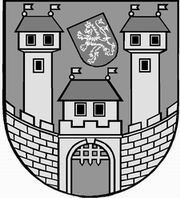 	z 	2	. jednání Rady města Žatce 	konané dne	31.1.2019Usnesení č. 	41  /19	-	50  /19	  41/19	Schválení programu	  42/19	Rozpočtová opatření – uvolnění finančních prostředků na investiční akce a 	opravy v roce 2019	  43/19	Doplnění mobiliáře cyklostezky v Žatci – realizace a financování akce	  44/19	Zahájení II. podlimitního výběrového řízení „STADION FK SLAVOJ, 	ŽATEC – VYBUDOVÁNÍ TRIBUNY A ZASTŘEŠENÍ JEJÍ ČÁSTI“	  45/19	Rezignace na funkci člena správní rady Nemocnice Žatec, o.p.s.	  46/19	Odstoupení člena představenstva Žatecké teplárenské, a.s.	  47/19	Žatecká teplárenská, a.s. – jmenování člena představenstva	  48/19	Žatecká teplárenská, a.s. – jmenování člena představenstva	  49/19	Žatecká teplárenská, a.s. – jmenování člena představenstva	  50/19	Žatecká teplárenská, a.s. – jmenování člena dozorčí rady	  41/19	Schválení programuRada města Žatce projednala a schvaluje program jednání rady města.									 T:  31.1.2019	O:	p.	HAMOUSOVÁ	  42/19	Rozpočtová opatření – uvolnění finančních prostředků na investiční akce	 a opravy v roce 2019Rada města Žatce doporučuje Zastupitelstvu města Žatce schválit rozpočtová opatření v celkové výši 33.000.000,00 Kč – uvolnění finančních prostředků z investičního fondu na financování akcí schválených usnesením zastupitelstva města č. 220/18 ze dne 13.12.2018 „Investiční plán města Žatce na rok 2019“ v tomto znění:Výdaje: 741-6171-6901                  - 33.000.000,00 Kč (IF)Výdaje: 710-2212-6121 org. 652         + 22.000.000,00 Kč (ul. Nákladní)Výdaje: 710-2212-6121 org. 648         + 11.000.000,00 Kč (Nerudovo náměstí).	T:	31.1.2019	O:	p.	MAZÁNKOVÁ, SEDLÁKOVÁ	  43/19	Doplnění mobiliáře cyklostezky v Žatci – realizace a financování akceRada města Žatce projednala a doporučuje Zastupitelstvu města Žatce schválit realizaci a zajištění předfinancování projektu „Doplnění mobiliáře cyklostezky v Žatci“ z programu Ministerstva pro místní rozvoj České republiky, číslo výzvy 1/2019/117D72100 – podprogram Rozvoj základní a doprovodné infrastruktury cestovního ruchu, tzn. zajištění spolufinancování obce ve výši minimálně 50 % celkových způsobilých výdajů projektu a zajištění financování nezpůsobilých výdajů projektu.	T:	28.2.2019	O:	p.	MAZÁNKOVÁ	  44/19	Zahájení II. podlimitního výběrového řízení „STADION FK SLAVOJ, 	ŽATEC – VYBUDOVÁNÍ TRIBUNY A ZASTŘEŠENÍ JEJÍ ČÁSTI“Rada města Žatce schvaluje zahájení II. podlimitního výběrového řízení na akci „Stadion FK Slavoj Žatec – stavba a zastřešení části tribuny“ – podlimitní veřejnou zakázku na stavební práce zadanou ve zjednodušeném podlimitním řízení v souladu se zákonem č.134/2016 Sb., o zadávání veřejných zakázek, v platném znění a dle Zásad a postupů pro zadávání zakázek města Žatce, a to v podobě předložení Zadávací dokumentace a Smlouvyo dílo.Rada města Žatce schvaluje Návrh smlouvy o dílo.Rada města Žatce schvaluje navržené členy hodnotící komise včetně náhradníků.	T:	30.4.2019	O:	p.	MAZÁNKOVÁ	  45/19	Rezignace na funkci člena správní rady Nemocnice Žatec, o.p.s.Rada města Žatce bere na vědomí rezignaci Ing. Čestmíra Nováka na členství ve správní radě Nemocnice Žatec, o.p.s. ke dni 28.01.2019.									 T:  31.1.2019	O:	p.	ZETEK	  46/19	Odstoupení člena představenstva Žatecké teplárenské, a.s.Rada města Žatce v působnosti valné hromady společnosti Žatecká teplárenská, a.s., IČ 64650871 (dále též jen „Společnost“) bere na vědomí oznámení o odstoupení Mgr. Jiřího Karase z funkce člena představenstva Společnosti s tím, že funkční období tohoto člena končí ke dni 08.01.2019.	T:	31.1.2019	O:	ŽT, a.s.	  47/19	Žatecká teplárenská, a.s. – jmenování člena představenstvaRada města Žatce v působnosti valné hromady společnosti Žatecká teplárenská, a.s., IČ 64650871, (dále též jen „Společnost“) v souladu s § 438 odst. 1 zákona č. 90/2012 Sb., o obchodních společnostech a družstvech (zákon o obchodních korporacích) a v souladu se Stanovami Společnosti jmenuje členem představenstva Žatecké teplárenské, a.s.:Ing. Jana Sulíkas účinností od 01.02.2019.	T:	1.2.2019	O:	ŽT, a.s.	  48/19	Žatecká teplárenská, a.s. – jmenování člena představenstvaRada města Žatce v působnosti valné hromady společnosti Žatecká teplárenská, a.s., IČ 64650871, (dále též jen „Společnost“) v souladu s § 438 odst. 1 zákona č. 90/2012 Sb., o obchodních společnostech a družstvech (zákon o obchodních korporacích) a v souladu se Stanovami Společnosti jmenuje členem představenstva Žatecké teplárenské, a.s.:Jaroslava Hladkéhos účinností od 01.02.2019.	T:	1.2.2019	O:	ŽT, a.s.	  49/19	Žatecká teplárenská, a.s. – jmenování člena představenstvaRada města Žatce v působnosti valné hromady společnosti Žatecká teplárenská, a.s., IČ 64650871, (dále též jen „Společnost“) v souladu s § 438 odst. 1 zákona č. 90/2012 Sb., o obchodních společnostech a družstvech (zákon o obchodních korporacích) a v souladu se Stanovami Společnosti jmenuje členem představenstva Žatecké teplárenské, a.s.:Petra Hanzlas účinností od 01.02.2019.	T:	1.2.2019	O:	ŽT, a.s.	  50/19	Žatecká teplárenská, a.s. – jmenování člena dozorčí radyRada města Žatce v působnosti valné hromady společnosti Žatecká teplárenská, a.s., IČ 64650871, (dále též jen „Společnost“) v souladu s § 448 odst. 2 zákona č. 90/2012 Sb., o obchodních společnostech a družstvech (zákon o obchodních korporacích) a v souladu se Stanovami Společnosti jmenuje členem dozorčí rady Žatecké teplárenské, a.s.:Ing. Radima Laiblas účinností od 01.02.2019.	T:	1.2.2019	O:	ŽT, a.s.	 Starostka	Místostarosta	 Mgr. Zdeňka Hamousová v. r.	Ing. Radim Laibl v. r.Za správnost vyhotovení: Pavlína KloučkováUpravená verze dokumentu z důvodu dodržení přiměřenosti rozsahu zveřejňovaných osobních údajů podle zákona č. 101/2000 Sb., o ochraně osobních údajů v platném znění.hlasůHamousováLaiblŠpičkaAntoniFrýbaPintrŠtrosspro7///////proti-zdržel se-hlasůHamousováLaiblŠpičkaAntoniFrýbaPintrŠtrosspro7///////proti-zdržel se-hlasůHamousováLaiblŠpičkaAntoniFrýbaPintrŠtrosspro7///////proti-zdržel se-hlasůHamousováLaiblŠpičkaAntoniFrýbaPintrŠtrosspro7///////proti-zdržel se-hlasůHamousováLaiblŠpičkaAntoniFrýbaPintrŠtrosspro7///////proti-zdržel se-hlasůHamousováLaiblŠpičkaAntoniFrýbaPintrŠtrosspro7///////proti-zdržel se-hlasůHamousováLaiblŠpičkaAntoniFrýbaPintrŠtrosspro7///////proti-zdržel se-hlasůHamousováLaiblŠpičkaAntoniFrýbaPintrŠtrosspro5/////proti2//zdržel se-hlasůHamousováLaiblŠpičkaAntoniFrýbaPintrŠtrosspro6//////proti-zdržel se1/hlasůHamousováLaiblŠpičkaAntoniFrýbaPintrŠtrosspro7///////proti-zdržel se-